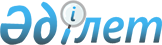 О внесении изменений и дополнений в приказ Министра образования и науки Республики Казахстан от 7 декабря 2011 года № 514 "Об утверждении Перечня республиканских и международных олимпиад и конкурсов научных проектов (научных соревнований) по общеобразовательным предметам, конкурсов исполнителей, конкурсов профессионального мастерства и спортивных соревнований"Приказ и.о. Министра просвещения Республики Казахстан от 17 августа 2022 года № 371. Зарегистрирован в Министерстве юстиции Республики Казахстан 23 августа 2022 года № 29223
      ПРИКАЗЫВАЮ:
      1. Внести в приказ Министра образования и науки Республики Казахстан от 7 декабря 2011 года № 514 "Об утверждении Перечня республиканских и международных олимпиад и конкурсов научных проектов (научных соревнований) по общеобразовательным предметам, конкурсов исполнителей, конкурсов профессионального мастерства и спортивных соревнований" (зарегистрирован в Реестре государственной регистрации нормативных правовых актов под № 7355) следующие изменения и дополнения:
      заголовок приказа в следующей редакции:
      "Об утверждении Перечня республиканских и международных олимпиад и конкурсов научных проектов (научных соревнований) по общеобразовательным предметам, конкурсов исполнителей, конкурсов профессионального мастерства и спортивных соревнований и критерии их отбора";
      пункт 1 изложить в следующей редакции:
      "1. Утвердить прилагаемый:
      1) Перечень республиканских и международных олимпиад и конкурсов научных проектов (научных соревнований) по общеобразовательным предметам, конкурсов исполнителей, конкурсов профессионального мастерства и спортивных соревнований согласно приложению 1 к настоящему приказу;
      2) Критерии отбора в Перечень республиканских и международных олимпиад и конкурсов научных проектов (научных соревнований) по общеобразовательным предметам, конкурсов исполнителей, конкурсов профессионального мастерства и спортивных соревнований согласно приложению 2 к настоящему приказу.";
      в Перечне республиканских и международных олимпиад и конкурсов научных проектов (научных соревнований) по общеобразовательным предметам, конкурсов исполнителей, конкурсов профессионального мастерства и спортивных соревнований, утвержденных указанным приказом:
      правый верхний угол изложить в следующей редакции:
      Критерии отбора в Перечень республиканских и международных олимпиад и конкурсов научных проектов (научных соревнований) по общеобразовательным предметам, конкурсов исполнителей, конкурсов профессионального мастерства и спортивных соревнований, изложить в редакции согласно приложению к настоящему приказу.
      2. Комитету дошкольного и среднего образования Министерства просвещения Республики Казахстан в установленном законодательством Республики Казахстан порядке обеспечить:
      1) государственную регистрацию настоящего приказа в Министерстве юстиции Республики Казахстан;
      2) размещение настоящего приказа на интернет-ресурсе Министерства просвещения Республики Казахстан после его официального опубликования;
      3) в течение десяти рабочих дней после государственной регистрации настоящего приказа представление в Юридической департамент Министерства просвещения Республики Казахстан сведений об исполнении мероприятий, предусмотренных подпунктами 1) и 2) настоящего пункта.
      3. Контроль за исполнением настоящего приказа возложить на курирующего вице-министра просвещения Республики Казахстан.
      4. Настоящий приказ вводится в действие после дня его первого официального опубликования. Критерии отбора в Перечень республиканских и международных олимпиад и конкурсов научных проектов (научных соревнований) по общеобразовательным предметам, конкурсов исполнителей, конкурсов профессионального мастерства и спортивных соревнований
      Таблица
      Отбор республиканских и международных олимпиад и конкурсов научных проектов (научных соревнований) по общеобразовательным предметам, конкурсов исполнителей, конкурсов профессионального мастерства и спортивных соревнований (далее – мероприятия) осуществляется при соответствии критериям указанным в таблице.
      Для подтверждения наличия и действительности критериев Организации предоставляют следующие материалы:
      1. Аналитическая справка. (с указанием масштабности, массовости, профессионального статуса, ссылок на источники)
      2. Утвержденные положения проведения мероприятия.
      3. Ссылки на интернет-ресурсы, где опубликованы материалы (электронный формат):
      - положения и условия проведения мероприятия (положения, инструкции, программы);
      - материалы с примерами и заданиями прошлых лет с учетом критериев оценивания;
      - информации о системе поощрения, победителях и призерах прошлых лет (за 3 года);
      - план работы психологической поддержки и сопровождения участников;
      - результаты мониторинга качества олимпиадной подготовки участников и проведения.
      Материалы подтверждают наличие и действительность каждого критерия и дескриптора.
					© 2012. РГП на ПХВ «Институт законодательства и правовой информации Республики Казахстан» Министерства юстиции Республики Казахстан
				"Приложение 1 к приказуМинистр образования и наукиРеспублики Казахстанот 7 декабря 2011 года № 514";
      Министр просвещенияРеспублики Казахстан 

А. Аймагамбетов
Приложение к приказу
Приложение 2 к приказу
Министр образования и науки
Республики Казахстан
от 7 декабря 2011 года № 514
№
Критерии
Баллы
1
Соблюдение принципов академической культуры:
- приверженность академическим стандартам, честность и принципиальность в организации образовательной, научной и творческой деятельности (1 балл);
- актуальность, новизна, открытость и прозрачность мероприятия (1 балл);
- соблюдение прав интеллектуальной собственности (антиплагиат) (1 балл);
- наличие системы прокторинга, видеофиксации (1 балл);
- уважение прав и свобод, обеспечение доступности и равных возможностей для всех участников мероприятия (1 балл).
1-5
2
Принцип построения модели проведения мероприятия:
- устойчивость и периодичность проведения (не менее 3-лет) (1 балл);
- масштабность (от регионального до республиканского, международного) (1 балл);
- массовость (охват участников разного возраста) (1 балл);
-разнообразие представленной модели проведения (этапы проведения, выбор площадок, распределение групп предметов) (1 балл);
1-4
3
Условия обеспечения мероприятия:
- наличие положения и условий проведения (положения, инструкции, программы) (1 балл);
- наличие базы примеров и заданий прошлых лет, с учетом критериев оценивания (1 балл);
- наличие, информации о системе поощрения, победителях и призерах прошлых лет (не менее чем за 3 года) (1 балл);
- соответствие мероприятия возрастным нормам и психологическим особенностям участников (1 балл);
- психологическая поддержка и сопровождение участников (1 балл);
- наличие мониторинга качества олимпиадной подготовки участников и проведения (1 балл).
1-6
4
Условия проведения мероприятия:
- обеспечение бесплатного доступа к олимпиаде или мероприятиям (1 балл);
- обеспечение безопасной и комфортной среды (1 балл);
- организация сетевого взаимодействия (вопросы-ответы, отзывы) и интегрированной системы проведения (очной и дистанционной) (1 балл);
- обеспечение качественного и профессионального состава жюри, объективности и прозрачности его деятельности (1 балл);
- наличие системы апелляции по итогам проведения (1 балл).
1-5
5
Развивающая и информационная среда:
- обеспечение участников методической, информационной поддержкой педагогов (1 балл);
- выявление одаренных и талантливых, создание мотивационной среды (1 балл);
- публичность (организаторы и партнеры), наличие отзывов участников, родителей, научной и педагогической, творческой общественности (1 балл).
1-3
6
итого
25
7
проходной
20 и выше